от « 24 » сентября 2018 г.                           № 22                                      пос.Шарнут                             «Об утверждении Порядка формирования, ведения, обязательного опубликования перечня муниципального имущества Шарнутовского СМО РК, свободного от прав третьих лиц (за исключением имущественных прав субъектов малого и среднего предпринимательства), предназначенного для предоставления во владение и (или) в пользование на долгосрочной основе субъектам малого и среднего предпринимательства и организациям, образующим инфраструктуру поддержки субъектов малого и среднего предпринимательства, а также порядка и условий предоставления в аренду включенного в него муниципального имущества Шарнутовского СМО РК»           В соответствии со статьей 18 Федерального закона от 24 июля . № 209-ФЗ «О развитии малого и среднего предпринимательства в Российской Федерации», Федеральным законом от 03 июля 2018 года № 185-ФЗ «О внесении изменений в отдельные законодательные акты Российской Федерации в целях расширения имущественной поддержки субъектов малого и среднего предпринимательства»П О С Т А Н О В Л Я Ю:1. Утвердить Порядок формирования, ведения, обязательного опубликования перечня муниципального имущества Шарнутовского сельского муниципального образования Республики Калмыкия, свободного от прав третьих лиц (за исключением права хозяйственного ведения, права оперативного управления, а также имущественных прав субъектов малого и среднего предпринимательства), предназначенного для предоставления во владение и (или) в пользование на долгосрочной основе субъектам малого и среднего предпринимательства и организациям, образующим инфраструктуру поддержки субъектов малого и среднего предпринимательства, а также порядок и условия предоставления в аренду включенного в него муниципального имущества Шарнутовского сельского муниципального образования Республики Калмыкия (приложение № 1).2. Утвердить форму перечня муниципального имущества, находящегося в собственности Шарнутовского сельского муниципального образования Республики Калмыкия и свободного от прав третьих лиц (за исключением права хозяйственного ведения, права оперативного управления, а также имущественных прав субъектов малого и среднего предпринимательства), предназначенного для предоставления во владение и (или) в пользование на долгосрочной основе субъектам малого и среднего предпринимательства и организациям, образующим инфраструктуру поддержки субъектов малого и среднего предпринимательства (приложение № 2).Глава Шарнутовского сельского муниципального образования Республики Калмыкия,Глава администрации Шарнутовского сельского муниципального образования Республики Калмыкия                                                                             Лиджиев В.П.Приложение №1 к Постановлению администрацииШарнутовского СМО РКот «24» сентября 2018 г. № 22Порядокформирования, ведения, обязательного опубликования перечня муниципального имущества Шарнутовского сельского муниципального образования Республики Калмыкия, свободного от прав третьих лиц (за исключением имущественных прав субъектов малого и среднего предпринимательства), предназначенного для предоставления во владение и (или) в пользование на долгосрочной основе субъектам малого и среднего предпринимательства и организациям, образующим инфраструктуру поддержки субъектов малого и среднего предпринимательства, а также порядок и условия предоставления в аренду включенного в него муниципального имущества Шарнутовского сельского муниципального образования Республики Калмыкия.1. Настоящий Порядок определяет правила формирования, ведения, обязательного опубликования перечня муниципального имущества Шарнутовского сельского муниципального образования Республики Калмыкия (далее по тексту – Шарнутовского СМО РК), свободного от прав третьих лиц (за исключением права хозяйственного ведения, права оперативного управления, а также имущественных прав субъектов малого и среднего предпринимательства), которое может быть использовано только в целях предоставления его во владение и (или) в пользование на долгосрочной основе субъектам малого и среднего предпринимательства и организациям, образующим инфраструктуру поддержки субъектов малого и среднего предпринимательства (далее - Перечень).2. Настоящий Порядок разработан в целях оказания имущественной поддержки субъектам малого и среднего предпринимательства и организациям, образующим инфраструктуру поддержки субъектов малого и среднего предпринимательства в Сарпинском районе Республике Калмыкия.3. Перечень является информационной базой, содержащей сведения о муниципальном имуществе Шарнутовского СМО РК, свободного от прав третьих лиц (за исключением права хозяйственного ведения, права оперативного управления, а также имущественных прав субъектов малого и среднего предпринимательства), которое может быть использовано только в целях предоставления его во владение и (или) в пользование на долгосрочной основе субъектам малого и среднего предпринимательства и организациям, образующим инфраструктуру поддержки субъектов малого и среднего предпринимательства.4. В перечень включаются следующие сведения о муниципальном имуществе Шарнутовского СМО РК, в том числе земельных участках (за исключением земельных участков, предназначенных для ведения личного подсобного хозяйства, огородничества, садоводства, индивидуального жилищного строительства), свободных от прав третьих лиц (за исключением права хозяйственного ведения, права оперативного управления, а также имущественных прав субъектов малого и среднего предпринимательства):	1)  Наименование объекта;	2)  Местонахождение (адрес) объекта;	3) Идентификационные характеристики объекта (кадастровый номер, идентификационный номер и др.);	4) Вид объекта (земельный участок, здание, строение, сооружение, нежилое помещение, оборудование, машина, механизм, установка, транспортное средство);	5) Технические характеристики объекта, год постройки (выпуска) и т.д.;	6)  Цель использования объекта при сдаче его в аренду в соответствии с назначением объекта;	7)  Примечание, в том числе сведения о нахождении объекта в аренде и сроке действия договора аренды, а также об иных обременениях (при наличии).4.1.Муниципальное имущество, закрепленное на праве хозяйственного ведения или оперативного управления за государственным унитарным предприятием, на праве оперативного управления за государственным учреждением, по предложению указанного предприятия или учреждения и с согласия Шарнутовского сельского муниципального образования Республики Калмыкия может быть включено в перечень государственного имущества Республики Калмыкия, свободного от прав третьих лиц (за исключением права хозяйственного ведения, права оперативного управления, а также имущественных прав субъектов малого и среднего предпринимательства), которое может быть использовано только в целях предоставления его во владение и (или) пользование на долгосрочной основе субъектам малого и среднего предпринимательства и организациям, образующим инфраструктуру поддержки субъектов малого и среднего предпринимательства5. Перечень формируется администрацией Шарнутовского сельского муниципального образования Республики Калмыкия и утверждается постановлением администрации Шарнутовского сельского муниципального образования Республики Калмыкия.6. Предложения об объектах муниципальной собственности  Шарнутовского сельского муниципального образования Республики Калмыкия, которые предполагается включить в Перечень и (или) исключить из него, либо об изменении сведений об объектах муниципальной собственности Шарнутовского сельского муниципального образования Республики Калмыкия, включенных в Перечень, направляются непосредственно в уполномоченный орган.В предложениях должны содержаться:- сведения об объектах муниципальной собственности Шарнутовского СМО РК, которые предполагается включить в Перечень и (или) исключить из него, либо подлежащие изменению сведения об объектах муниципальной собственности Шарнутовского СМО РК, включенных в Перечень, указанные в подпунктах 1-7 пункта 4 настоящего Порядка;- обоснование необходимости изменения Перечня.7. Уполномоченный орган в течение 30 дней с момента получения предложения о внесении изменений в Перечень совершает следующие действия:1) издает постановление «О внесении изменений в Перечень».2) направляет заявителю письменное отклонение предложения о внесении изменений в Перечень с обоснованием такого отклонения.       Отклонение уполномоченным органом предложения о необходимости включения в Перечень сведений об объектах муниципальной собственности Шарнутовского СМО РК не лишает инициатора предложения возможности направить аналогичное предложение по истечении одного календарного года с момента его отклонения.       Объекты учета исключаются из Перечня в течение 30 дней со дня утверждения документа о наступлении следующих оснований:- прекращение права муниципальной собственности  Шарнутовского СМО РК;- постановка объекта недвижимого имущества на капитальный ремонт и (или) реконструкцию;- снос объекта недвижимого имущества, в котором расположены объекты учета;- возникновение необходимости использования имущества для муниципальных нужд Шарнутовского СМО РК, в том числе в целях осуществления правообладателем объекта учета деятельности, предусмотренной его уставом.8. В Перечень включается муниципальное имущество (сельского муниципального образования) Шарнутовского СМО РК, свободное от прав третьих лиц (за исключением права хозяйственного ведения, права оперативного управления, а также имущественных прав субъектов малого и среднего предпринимательства), за исключением следующих случаев:- на рассмотрении органа Шарнутовского СМО РК, уполномоченного на осуществление функций по приватизации муниципального имущества, находится заявление арендатора указанного имущества о его соответствии условиям отнесения к категориям субъектов малого или среднего предпринимательства, установленным статьей 4 Федерального закона от 24.07.2007 № 209-ФЗ «О развитии малого и среднего предпринимательства в Российской Федерации», и о включении в план приватизации арендуемого им имущества для целей реализации своего преимущественного права на приобретение арендуемого имущества в соответствии с Федеральным законом от 22.07.2008 № 159-ФЗ «Об особенностях отчуждения недвижимого имущества, находящегося в государственной собственности субъектов Российской Федерации или муниципальной собственности и арендуемого субъектами малого и среднего предпринимательства, и о внесении изменений в отдельные законодательные акты Российской Федерации»;- имущество изъято из оборота или ограничено в обороте, что делает невозможным его предоставление во владение и (или) в пользование субъектам малого и среднего предпринимательства и организациям, образующим инфраструктуру поддержки субъектов малого и среднего предпринимательства.- имущество подлежит включению в прогнозный план приватизации муниципального имущества Шарнутовского сельского муниципального образования Республики Калмыкия.9. Постановление уполномоченного органа об утверждении Перечня и о внесении в него изменений размещаются уполномоченным органом в сети Интернет на официальном сайте уполномоченного органа . 10. Ведение Перечня осуществляется на электронном и бумажном носителях уполномоченным органом, который несет ответственность за достоверность содержащихся в Перечне сведений.11. Включенное в Перечень муниципальное имущество  Шарнутовского сельского муниципального образования  Республики Калмыкия предоставляется в аренду исключительно субъектам малого и среднего предпринимательства и организациям, образующим инфраструктуру поддержки субъектов малого и среднего предпринимательства, отвечающим критериям отнесения к числу субъектов малого и среднего предпринимательства и осуществляющим деятельность в соответствии с Федеральным законом от 24.07.2007 № 209-ФЗ «О развитии малого и среднего предпринимательства в Российской Федерации» (далее – субъекты малого и среднего предпринимательства).12. Пользование муниципальным имуществом Шарнутовского сельского муниципального образования Республики Калмыкия осуществляется субъектами малого и среднего предпринимательства на основании договора аренды, заключаемого уполномоченным органом по итогам торгов (аукциона, конкурса), проведение которых осуществляется в соответствии с федеральным законодательством, причем участниками торгов могут быть только субъекты малого и среднего предпринимательства.13. Срок договора аренды составляет не менее 5 (пяти) лет.14. Расчет арендной платы производится на основании рыночной стоимости, определяемой в соответствии с законодательством Российской Федерации об оценочной деятельности.    Арендная плата вносится в следующем порядке:в первый год аренды - 40 процентов размера арендной платы;во второй год аренды - 60 процентов размера арендной платы;в третий год аренды - 80 процентов размера арендной платы;в четвертый год аренды и далее - 100 процентов размера арендной платы.15. Для заключения договора аренды субъекты малого и среднего предпринимательства представляют в уполномоченный орган заявление, содержащее цели использования объекта аренды и срок аренды, которое регистрируется уполномоченным органом в день его подачи. К заявлению прилагаются следующие документы:- заверенные подписью уполномоченного лица и печатью юридического лица копии учредительных документов юридического лица; - копию документа, удостоверяющего личность заявителя (в случае, если заявителем выступает юридическое лицо – его законного представителя);- документ, удостоверяющий полномочия представителя юридического лица или индивидуального предпринимателя, если с заявлением обращается представитель заявителя;- копию документа, удостоверяющего личность представителя заявителя;16. Ответственность за достоверность представляемой информации несут субъекты малого и среднего предпринимательства. В десятидневный срок с даты подачи субъектом малого и среднего предпринимательства заявления, указанного в пункте 14 настоящего Порядка, уполномоченный орган проверяет достоверность представляемой информации путем направления межведомственных запросов:- в территориальный орган федерального органа исполнительной власти, осуществляющего государственную регистрацию юридических лиц, физических лиц в качестве индивидуальных предпринимателей и крестьянских (фермерских) хозяйств, о предоставлении выписки из Единого государственного реестра юридических лиц (выписки из Единого государственного реестра индивидуальных предпринимателей);- в территориальный орган федерального органа исполнительной власти, осуществляющего функции по контролю и надзору за соблюдением законодательства о налогах и сборах, о предоставлении сведений, подтверждающих факт постановки субъекта предпринимательства на налоговый учет, а также об отсутствии задолженности субъекта предпринимательства по уплате налогов, сборов, пеней, подлежащих уплате в соответствии с нормами законодательства Российской Федерации.         Приложение № 2          к Постановлению администрации         Шарнутовского СМО РК         от «24» сентября 2018 г. № 17ФОРМА ПЕРЕЧНЯМУНИЦИПАЛЬНОГО ИМУЩЕСТВА ШАРНУТОВСКОГО СЕЛЬСКОГО МУНИЦИПАЛЬНОГО ОБРАЗОВАНИЯ РЕСПУБЛИКИ КАЛМЫКИЯ, СВОБОДНОГО ОТ ПРАВ ТРЕТЬИХ ЛИЦ (ЗА ИСКЛЮЧЕНИЕМ ИМУЩЕСТВЕННЫХ ПРАВ СУБЪЕКТОВ МАЛОГО И СРЕДНЕГО ПРЕДПРИНИМАТЕЛЬСТВА)ПОСТАНОВЛЕНИЕ АДМИНИСТРАЦИИ ШАРНУТОВСКОГО СЕЛЬСКОГО МУНИЦИПАЛЬНОГО ОБРАЗОВАНИЯ РЕСПУБЛИКИ КАЛМЫКИЯ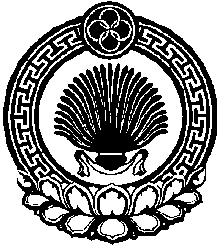 ХАЛЬМГ ТАНhЧИНШАРНУТ СЕЛАНЭ  МУНИЦИПАЛЬН БУРДЭЦИН АДМИНИСТРАЦИН ТОЛhАЧИН ТОГТАВР№п/пНаименование объектаМестонахождение (адрес) объектаИдентификационные характеристики объекта (кадастровый номер, идентификационный номер и др.)Вид объекта (здание, строение, сооружение, нежилое помещение, оборудование, машина, механизм, установка, транспортное средство и т.д.)Технические характеристики объекта, год постройки (выпуска) и т.д.Цель использования объекта при сдаче его в аренду в соответствии с назначением объектаПримечание, в том числе сведения о нахождении объекта в аренде и сроке действия договора аренды, а также об иных обременениях (при наличии)12345678